Les enseignants qui inscrivent leur classe à l’action Festiv’ Arts Timoun, s’engagent à mener des projets en arts plastiques avec leurs élèves et à exposer les travaux dans le cadre de la quinzaine des arts du 8 au 19 juin 2020.A renvoyer à la DAAC ce.culture@ac-guadeloupe.fr ou s’inscrire en ligne par le lien ci-dessous :https://docs.google.com/forms/d/e/1FAIpQLSdLv0UnVnKRSKg7xnBaCEULiiXXut18fUE- CNs9hnCTxbZ0tw/viewform?usp=sf_link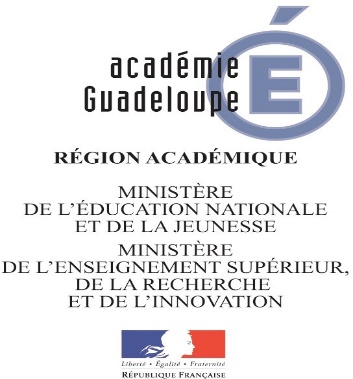 Fiche d’inscription« Festiv’ Arts Timoun » 2019-2020Fiche d’inscription« Festiv’ Arts Timoun » 2019-2020Fiche d’inscription« Festiv’ Arts Timoun » 2019-2020Ecole ou CollègeNOM de l’école ou CollègeNOM de l’école ou CollègeEcole ou CollègeMail et tel. Ecole ou CollègeMail et tel. Ecole ou CollègeEcole ou CollègeCirconscriptionCirconscriptionEcole ou CollègeNom du Directeur ou PrincipalNom du Directeur ou PrincipalEcole ou CollègeNom du Référent CultureNom du Référent CultureNOM de l’EnseignantNOM de l’EnseignantClasseNombred’élèvesType de projetNomintervenant